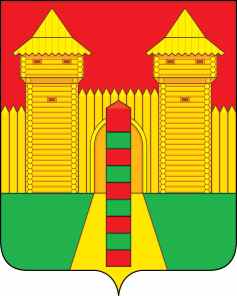 АДМИНИСТРАЦИЯ  МУНИЦИПАЛЬНОГО  ОБРАЗОВАНИЯ «ШУМЯЧСКИЙ   РАЙОН» СМОЛЕНСКОЙ  ОБЛАСТИПОСТАНОВЛЕНИЕот  12.08.2021г. № 351          п. ШумячиВ соответствии с постановлением Администрации муниципального образования «Шумячский район» Смоленской области от  16.10.2013 г. № 469  «Об утверждении Порядка принятия решений о разработке муниципальных программ, их формировании и реализации» (в редакции постановлений Администрации муниципального образования «Шумячский район» Смоленской области от 28.04.2015 № 264, от 16.12.2016 № 820)Администрация муниципального образования «Шумячский район» Смоленской областиП О С Т А Н О В Л Я Е Т:Внести в муниципальную программу «Управление муниципальными финансами муниципального образования «Шумячский район» Смоленской области», утвержденную постановлением Администрации муниципального образования «Шумячский район» Смоленской области от 14.11.2014г. № 548 (в редакции постановлений Администрации муниципального образования «Шумячский район» Смоленской области от 30.01.2015 № 41, от 21.08.2015 № 504, от 24.11.2015 № 734, от 24.12.2015 № 843, от 16.02.2016 № 87, от 21.12.2016 № 827, от 27.11.2017 № 740, от 28.12.2017 № 846, от 28.05.2018 № 268, от 26.09.2018 № 459, от 25.12.2018 № 616, от 28.03.2019 № 164, от 26.06.2019 № 307, от 29.10.2019 № 486, от 26.12.2019 № 605, от 26.03.2020 № 173, от 04.06.2020 № 299, от 30.10.2020 № 533, от 09.12.2020 № 611, от 24.12.2020 № 645) (далее – муниципальная программа) следующие изменения:В муниципальной программе:в паспорте муниципальной программы позицию «Объемы ассигнований муниципальной программы (по годам реализации и в разрезе источников финансирования)» изложить в следующей редакции:1.2. абзац 3 раздела 4 «Обоснование ресурсного обеспечения муниципальной программы» муниципальной программы изложить в следующей редакции:«Объем финансового обеспечения реализации муниципальной программы за весь период ее реализации составляет 262 909 728 рублей, в том числе в 2014 году – 19 936 625 рублей, в 2015 году 21 876 612 рублей, в 2016 году – 21 869 151 рубль, в 2017 году – 21 508 140 рублей,   в 2018 году – 27 150 974 рублей,  в 2019 году – 28 495 198 рублей, в 2020 году – 28 886 570 рублей, в 2021 году – 31 037 846 рублей, в 2022 году – 30 581 306 рублей, в 2023 году – 31 567 306 рублей.»2. В подпрограмме «Выравнивание уровня бюджетной обеспеченности поселений Шумячского района Смоленской области»:2.1. в паспорте подпрограммы «Выравнивание уровня бюджетной обеспеченности поселений Шумячского района Смоленской области» позицию «Объем ассигнований подпрограммы (по годам реализации и в разрезе источников финансирования)» изложить в следующей редакции:2.2. раздел 4 «Обоснование ресурсного обеспечения подпрограммы» подпрограммы «Выравнивание уровня бюджетной обеспеченности поселений Шумячского района Смоленской области» изложить в следующей редакции:	«4. Обоснование ресурсного обеспечения подпрограммы»Общий объем средств на реализацию подпрограммы - 212 267 597 рублей, в том числе средства областного бюджета 111 871 800 рублей, в том числе по годам:»Глава муниципального образования О внесении изменений в муниципальную программу «Управление муниципальными финансами муниципального образования «Шумячский район»  Смоленской области»Объемы ассигнований муниципальной программы (по годам реализации и в разрезе источников финансирования)объем бюджетных ассигнований местного бюджета на реализацию муниципальной программы составляет 262 909 728 рублей, в том числе на реализацию:- обеспечивающей подпрограммы «Нормативно-методическое обеспечение и организация бюджетного процесса» 50 505 071 рубль,в том числе по годам:- подпрограммы «Управление муниципальным долгом муниципального образования «Шумячский район» Смоленской области» – 137 060 рублей,в том числе по годам:- подпрограммы «Выравнивание уровня бюджетной обеспеченности поселений Шумячского района Смоленской области» - 212 267 597 рублей, в том числе средства областного бюджета – 111 871 800 рублей, в том числе по годам:Объем ассигнований подпрограммы (по годам реализации и в разрезе источников финансирования) Общий объем средств на реализацию подпрограммы – 212 267 597 рублей, в том числе средства областного бюджета 111 871 800 рублей, в том числе по годам:годВсего (рублей)В том числе средства областного бюджета (рублей)201415 790 27415 640 900201516 858 10816 698 500201616 483 92815 940 700201716 480 32016 325 100201821 967 94721 123 800201923 318 48022 818 800202023 892 900859 600202125 634 240902 500202225 427 700780 900202326 413 700781 000«Шумячский район» Смоленской области                                                 А.Н. Васильев